CAPACITI Session 7: 30 Day ChallengeCare Planning Strategies with the Broader Care TeamInstructions: Create a community resource listContact informationName of main contact (relationship building)Create an afterhours/urgent care plan Things to think about:Who you know that can go on this listWho is responsible for what on your teamExamples: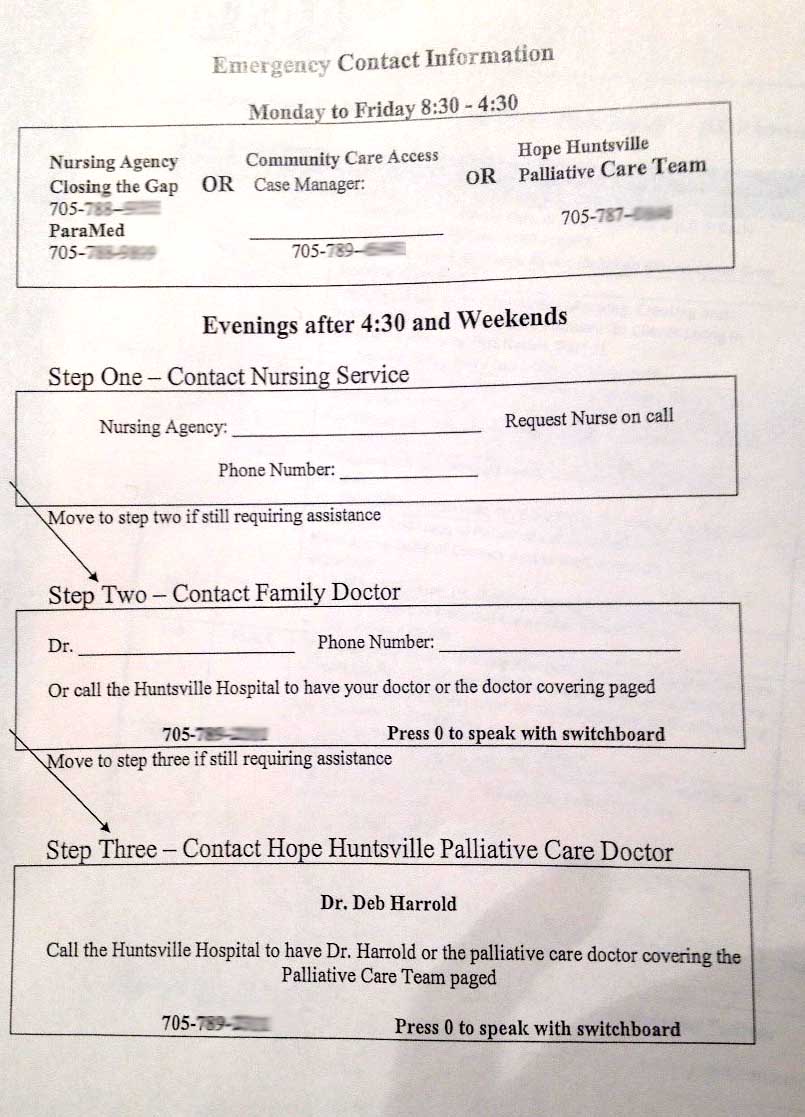 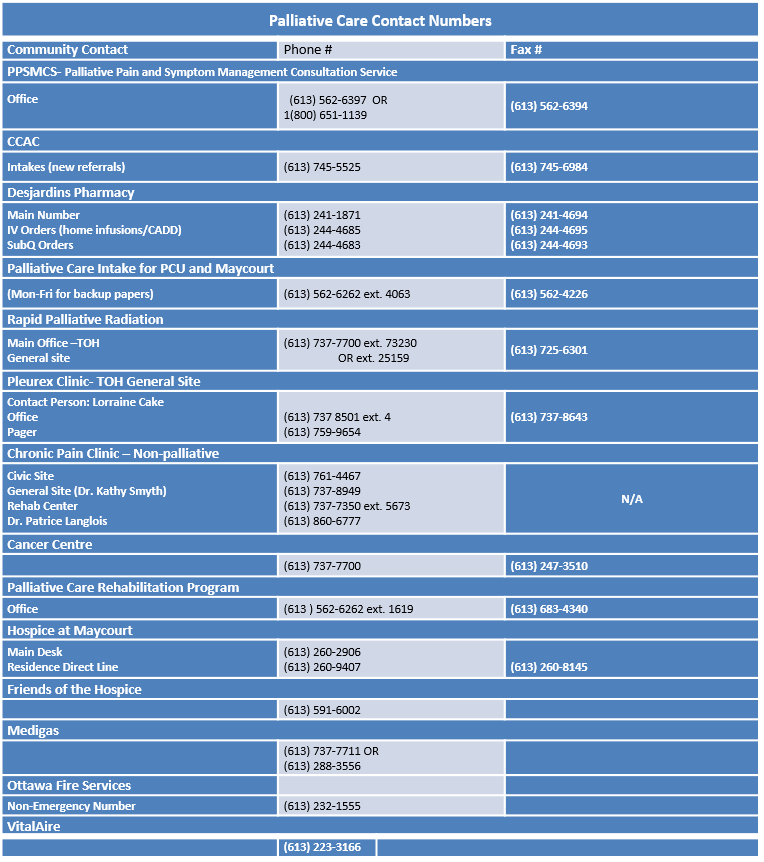 